Leçon 37: les unités d’aire (1) -Visionner attentivement la vidéo suivante en ouvrant le lienhttps://www.youtube.com/watch?v=qkDy6lguF80-Applications directes : Effectuer les exercices du fichier page  92-93  les numéros : 1-2-3-4-5-6-7 + je revise +Exercice 1 : En prenant comme unité le cm2 , calcule l’aire des figures suivantes :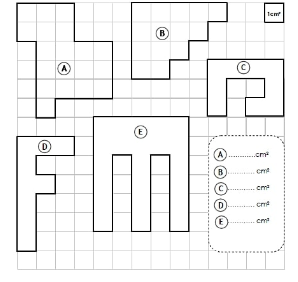 Exercice 2 : Convertis dans l'unité demandée :48,52 cm2      =    ..…………. m232,05 km2   =  ………..…dam2	845,2 dam2  =   ..………… dm223,1 m2	=……….……dam2Collège des Dominicaines de notre Dame de la Délivrande – Araya-Classe : CM2                                                                 Mars 2020 – 4ème semaineNom : ________________________        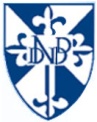 